                                                        ПРОТОКОЛзаседания Совета Саморегулируемой организации Региональной ассоциации оценщиков (Совета Ассоциации)  16 августа 2021 года                        Место проведения: г. Краснодар, ул. Комсомольская, 45.Всего членов в Совете Ассоциации — 8.В заседании участвуют 4 члена Совета Ассоциации.Присутствовали:Президент Совета Ассоциации Овчинников К.И.Члены Совета Ассоциации:Ужбанокова Лариса Шихамовна  – член Ассоциации;Брусова Елена Николаевна – член Ассоциации;Галактионов Александр Николаевич (по дов. Овчинников К.И.) – член Ассоциации.Немцов Михаил Алексеевич.Совет Ассоциации правомочен принимать решения по всем вопросам повестки дня.Председательствующий на Заседании Совета Ассоциации Овчинников К.И.Секретарем назначена Абрамян М. Г.ПОВЕСТКА ДНЯО принятии в члены Саморегулируемой организации Региональной ассоциации оценщиков.О приостановлении права осуществления оценочной деятельности.По первому вопросу повестки дня:О принятии в члены Саморегулируемой организации Региональной ассоциации оценщиков выступил председатель заседания, Президент Совета Ассоциации Овчинников К. И., который довел до сведения присутствующих, что по состоянию на дату проведения заседания в Ассоциацию поступило заявление о принятии в члены Ассоциации. Претенденты, подавшие заявления, соответствуют требованиям к оценщикам, установленным ФЗ «Об оценочной деятельности в Российской Федерации» от 29.07.1998 года №135-ФЗ. В связи с чем, Председатель заседания Президент Совета Ассоциации Овчинников К.И. предложил принять в члены Саморегулируемой организации Региональной ассоциации оценщиков:Голосовали:За - 4;Против - 0;Воздержалось — 0.Решили: Принять в члены Саморегулируемой организации Региональной ассоциации оценщиков:  По второму вопросу повестки дня:О приостановлении права осуществления оценочной деятельности в Саморегулируемой организации Региональной ассоциации оценщиковВыступил председатель заседания, Президент Совета Ассоциации Овчинников К. И., который довел до сведения присутствующих, что по состоянию на дату проведения заседания в Ассоциацию поступило заявление о приостановлении права осуществления оценочной деятельности в Саморегулируемой организации Региональной ассоциации оценщиков. В связи с чем, Председатель заседания Президент Совета Ассоциации Овчинников К.И. предложил приостановить право осуществления оценочной деятельности в Саморегулируемой организации Региональной ассоциации оценщиков Решили: приостановить право осуществления оценочной деятельности в Саморегулируемой организации Региональной ассоциации оценщиков:Голосовали:За - 4;Против - 0;Воздержалось — 0Председатель заседания                                                       К. И. ОвчинниковСекретарь заседания                                                            М. Г. Абрамян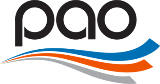 САМОРЕГУЛИРУЕМАЯ ОРГАНИЗАЦИЯРЕГИОНАЛЬНАЯ АССОЦИАЦИЯ ОЦЕНЩИКОВРоссия, 350001, г. Краснодар, ул. Адыгейская набережная, д.98тел./факс: 8(861) 201-14-04e-mail: sro.raoyufo@gmail.com  web-сайт: www.srorao.ru  ФИОРегионПадерова Юлия АлексеевнаКалужская областьДудышева Ксения ДмитриевнаЯрославская областьФИОРегионПадерова Юлия АлексеевнаКалужская областьДудышева Ксения ДмитриевнаЯрославская областьРеестровый №ФИО01211Ожерельева Елизавета Андреевна (12.08.2021-неопределенный срок)Реестровый №ФИО01211Ожерельева Елизавета Андреевна (12.08.2021-неопределенный срок)